АДМИНИСТРАЦИЯ КОСТРОМСКОЙ ОБЛАСТИПОСТАНОВЛЕНИЕот 11 июля 2022 г. N 327-аО ПОРЯДКЕ ОПРЕДЕЛЕНИЯ ОБЪЕМА И УСЛОВИЙ ПРЕДОСТАВЛЕНИЯСУБСИДИЙ ИЗ ОБЛАСТНОГО БЮДЖЕТА СОЦИАЛЬНО ОРИЕНТИРОВАННЫМНЕКОММЕРЧЕСКИМ ОРГАНИЗАЦИЯМ (ЗА ИСКЛЮЧЕНИЕМ ГОСУДАРСТВЕННЫХ(МУНИЦИПАЛЬНЫХ) УЧРЕЖДЕНИЙ) С ЦЕЛЬЮ ФИНАНСОВОГО ОБЕСПЕЧЕНИЯЗАТРАТ, ВОЗНИКАЮЩИХ В СВЯЗИ С ПРЕДОСТАВЛЕНИЕМ СОЦИАЛЬНЫХУСЛУГ В ЧАСТИ РЕАБИЛИТАЦИИ И АБИЛИТАЦИИ, ПРОФОРИЕНТАЦИИИ СОЦИАЛЬНОГО СОПРОВОЖДЕНИЯ ИНВАЛИДОВ, В ТОМ ЧИСЛЕДЕТЕЙ-ИНВАЛИДОВ, ДЕТЕЙ С ОГРАНИЧЕННЫМИ ВОЗМОЖНОСТЯМИЗДОРОВЬЯ (ВСЕХ ТИПОВ НОЗОЛОГИЙ)В соответствии с пунктом 2 статьи 78.1 Бюджетного кодекса Российской Федерации, Постановлением Правительства Российской Федерации от 18 сентября 2020 года N 1492 "Об общих требованиях к нормативным правовым актам, муниципальным правовым актам, регулирующим предоставление субсидий, в том числе грантов в форме субсидий, юридическим лицам, индивидуальным предпринимателям, а также физическим лицам - производителям товаров, работ, услуг, и о признании утратившими силу некоторых актов Правительства Российской Федерации и отдельных положений некоторых актов Правительства Российской Федерации" администрация Костромской области постановляет:1. Утвердить прилагаемый порядок определения объема и условий предоставления субсидий из областного бюджета социально ориентированным некоммерческим организациям (за исключением государственных (муниципальных) учреждений) с целью финансового обеспечения затрат, возникающих в связи с предоставлением социальных услуг в части реабилитации и абилитации, профориентации и социального сопровождения инвалидов, в том числе детей-инвалидов, детей с ограниченными возможностями здоровья (всех типов нозологий).2. Настоящее постановление вступает в силу со дня вступления в силу закона Костромской области о внесении изменений в Закон Костромской области от 21 декабря 2021 года N 166-7-ЗКО "Об областном бюджете на 2022 год и на плановый период 2023 и 2024 годов", связанных с реализацией настоящего постановления.ГубернаторКостромской областиС.СИТНИКОВПриложениеУтвержденпостановлениемадминистрацииКостромской областиот 11 июля 2022 г. N 327-аПОРЯДОКОПРЕДЕЛЕНИЯ ОБЪЕМА И УСЛОВИЙ ПРЕДОСТАВЛЕНИЯ СУБСИДИЙИЗ ОБЛАСТНОГО БЮДЖЕТА СОЦИАЛЬНО ОРИЕНТИРОВАННЫМНЕКОММЕРЧЕСКИМ ОРГАНИЗАЦИЯМ (ЗА ИСКЛЮЧЕНИЕМ ГОСУДАРСТВЕННЫХ(МУНИЦИПАЛЬНЫХ) УЧРЕЖДЕНИЙ) С ЦЕЛЬЮ ФИНАНСОВОГО ОБЕСПЕЧЕНИЯЗАТРАТ, ВОЗНИКАЮЩИХ В СВЯЗИ С ПРЕДОСТАВЛЕНИЕМ СОЦИАЛЬНЫХУСЛУГ В ЧАСТИ РЕАБИЛИТАЦИИ И АБИЛИТАЦИИ, ПРОФОРИЕНТАЦИИИ СОЦИАЛЬНОГО СОПРОВОЖДЕНИЯ ИНВАЛИДОВ, В ТОМ ЧИСЛЕДЕТЕЙ-ИНВАЛИДОВ, ДЕТЕЙ С ОГРАНИЧЕННЫМИ ВОЗМОЖНОСТЯМИЗДОРОВЬЯ (ВСЕХ ТИПОВ НОЗОЛОГИЙ)Глава 1. ОБЩИЕ ПОЛОЖЕНИЯ1. Настоящий Порядок разработан в соответствии с пунктом 2 статьи 78.1 Бюджетного кодекса Российской Федерации, Постановлением Правительства Российской Федерации от 18 сентября 2020 года N 1492 "Об общих требованиях к нормативным правовым актам, муниципальным правовым актам, регулирующим предоставление субсидий, в том числе грантов в форме субсидий, юридическим лицам, индивидуальным предпринимателям, а также физическим лицам - производителям товаров, работ, услуг, и о признании утратившими силу некоторых актов Правительства Российской Федерации и отдельных положений некоторых актов Правительства Российской Федерации" и определяет цели, условия, порядок предоставления субсидии из областного бюджета социально ориентированным некоммерческим организациям (за исключением государственных (муниципальных) учреждений) с целью финансового обеспечения затрат, возникающих в связи с предоставлением социальных услуг в части реабилитации и абилитации, профориентации и социального сопровождения инвалидов, в том числе детей-инвалидов, детей с ограниченными возможностями здоровья (всех типов нозологий) (далее - субсидия).2. Субсидия предоставляется социально ориентированным некоммерческим организациям (за исключением государственных (муниципальных) учреждений) в целях финансового обеспечения затрат, возникающих в связи с предоставлением социальных услуг в части реабилитации и абилитации, профориентации и социального сопровождения инвалидов, в том числе детей-инвалидов, детей с ограниченными возможностями здоровья (всех типов нозологий).3. Субсидия предоставляется в пределах бюджетных ассигнований, предусмотренных законом Костромской области об областном бюджете на соответствующий финансовый год и на плановый период, и лимитов бюджетных обязательств, доведенных в установленном порядке до департамента по труду и социальной защите населения Костромской области как получателя средств областного бюджета (далее - главный распорядитель как получатель бюджетных средств) на цели, указанные в пункте 2 настоящего Порядка.4. К категории получателей субсидий относятся социально ориентированные некоммерческие организации (за исключением государственных (муниципальных) учреждений), зарегистрированные в качестве юридического лица на территории Костромской области и предоставляющие комплекс мероприятий по оказанию социальных услуг по реабилитации и абилитации, профориентации и социальному сопровождению инвалидов, в том числе детей-инвалидов, детей с ограниченными возможностями здоровья (всех типов нозологий) (далее - получатель субсидии).5. Сведения о субсидии размещаются главным распорядителем как получателем бюджетных средств на едином портале бюджетной системы Российской Федерации в информационно-телекоммуникационной сети Интернет (в разделе единого портала) при формировании проекта закона Костромской области об областном бюджете на соответствующий финансовый год и плановый период (проекта закона Костромской области о внесении изменений в Закон Костромской области об областном бюджете на соответствующий финансовый год и плановый период).Глава 2. УСЛОВИЯ И ПОРЯДОК ПРЕДОСТАВЛЕНИЯ СУБСИДИИ6. Условиями предоставления субсидии являются:1) соответствие получателя субсидии на первое число месяца, предшествующего месяцу, в котором планируется заключение соглашения о предоставлении субсидии на соответствующий финансовый год (далее - Соглашение), следующим требованиям:у получателя субсидии должна отсутствовать неисполненная обязанность по уплате налогов, сборов, страховых взносов, пеней, штрафов, процентов, подлежащих уплате в соответствии с законодательством Российской Федерации о налогах и сборах;у получателя субсидии должна отсутствовать просроченная задолженность по возврату в областной бюджет субсидий, бюджетных инвестиций, предоставленных в том числе в соответствии с иными правовыми актами, а также иная просроченная (неурегулированная) задолженность по денежным обязательствам перед Костромской областью;получатель субсидии не должен находиться в процессе реорганизации (за исключением реорганизации в форме присоединения к юридическому лицу, являющемуся получателем субсидии, другого юридического лица), ликвидации, в отношении него не введена процедура банкротства, деятельность не должна быть приостановлена в порядке, предусмотренном законодательством Российской Федерации;в реестре дисквалифицированных лиц отсутствуют сведения о дисквалифицированных руководителе, членах коллегиального исполнительного органа, лице, исполняющем функции единоличного исполнительного органа, или главном бухгалтере получателя субсидии;получатель субсидии не должен являться иностранным юридическим лицом, а также российским юридическим лицом, в уставном (складочном) капитале которого доля участия иностранных юридических лиц, местом регистрации которых является государство или территория, включенные в утверждаемый Министерством финансов Российской Федерации перечень государств и территорий, предоставляющих льготный налоговый режим налогообложения и (или) не предусматривающих раскрытия и представления информации при проведении финансовых операций (офшорные зоны) в отношении таких юридических лиц, в совокупности превышает 50 процентов;получатель субсидии не должен получать средства из областного бюджета на основании иных нормативных правовых актов на цели, указанные в пункте 2 настоящего Порядка;получатель субсидии не должен находиться в перечне организаций и физических лиц, в отношении которых имеются сведения об их причастности к экстремистской деятельности или терроризму, либо в перечне организаций и физических лиц, в отношении которых имеются сведения об их причастности к распространению оружия массового уничтожения;2) согласие получателя субсидии, лиц, получающих средства на основании договоров, заключенных с получателем субсидии (за исключением государственных (муниципальных) унитарных предприятий, хозяйственных товариществ и обществ с участием публично-правовых образований в их уставных (складочных) капиталах, коммерческих организаций с участием таких товариществ и обществ в их уставных (складочных) капиталах), на осуществление в отношении них главным распорядителем как получателем бюджетных средств проверки соблюдения порядка и условий представления субсидии, в том числе в части достижения результата предоставления субсидии, а также проверки органами государственного финансового контроля соблюдения получателем субсидии порядка и условий предоставления субсидии в соответствии со статьями 268.1 и 269.2 Бюджетного кодекса Российской Федерации, и на включение таких положений в Соглашение;3) запрет приобретения получателями субсидий, а также иными юридическими лицами, получающими средства на основании договоров, заключенных с получателями субсидий, средств иностранной валюты, за исключением операций, осуществляемых в соответствии с валютным законодательством Российской Федерации при закупке (поставке) высокотехнологичного импортного оборудования, сырья и комплектующих изделий, а также связанных с достижением результатов предоставления указанных средств иных операций, предусмотренных настоящим Порядком;4) наличие в уставе получателя субсидии видов деятельности в сфере реабилитации и абилитации, профориентации и социального сопровождения инвалидов, в том числе детей-инвалидов, детей с ограниченными возможностями здоровья (всех типов нозологий);5) оказание получателем субсидии социальных услуг по реабилитации и абилитации, профориентации и социальному сопровождению инвалидов, в том числе детей-инвалидов, детей с ограниченными возможностями здоровья, следующих возрастных категорий:дети-инвалиды, дети с ограниченными возможностями здоровья в возрасте от 0 до 3 лет;дети-инвалиды, дети с ограниченными возможностями здоровья в возрасте от 3 до 7 лет;дети-инвалиды, дети с ограниченными возможностями здоровья в возрасте от 7 до 14 лет;дети-инвалиды, дети с ограниченными возможностями здоровья в возрасте от 14 до 18 лет;молодые инвалиды в возрасте от 18 до 35 лет;(в ред. постановления администрации Костромской области от 15.08.2022 N 408-а)6) наличие у получателя субсидии специалистов, имеющих образование по направлениям подготовки (специальностям) профессионального образования или прошедших квалификацию по результатам дополнительного профессионального образования, для предоставления социальных услуг в части реабилитации и абилитации, профориентации и социального сопровождения инвалидов, в том числе детей-инвалидов, детей с ограниченными возможностями здоровья (всех типов нозологий);7) организация получателем субсидии деятельности по предоставлению социальных услуг в части реабилитации и абилитации, профориентации и социального сопровождения инвалидов, в том числе детей-инвалидов, детей с ограниченными возможностями здоровья (всех типов нозологий), с использованием технологического и реабилитационного оборудования не менее 4 лет;8) нахождение получателя субсидии в реестре поставщиков социальных услуг Костромской области;9) наличие у получателя субсидии помещения для предоставления социальных услуг инвалидам, в том числе детям-инвалидам, детям с ограниченными возможностями здоровья, оснащенного реабилитационным оборудованием, а также мастерских для инвалидов, в том числе детей-инвалидов, детей с ограниченными возможностями здоровья, соответствующего требованиям к размещению, устройству и содержанию зданий, помещений и деятельности организаций социального обслуживания.7. Размер субсидии определяется главным распорядителем как получателем бюджетных средств согласно представленному получателем субсидии плану финансового обеспечения расходов, связанных с предоставлением социальных услуг в части реабилитации и абилитации, профориентации и социального сопровождения инвалидов, в том числе детей-инвалидов, детей с ограниченными возможностями здоровья (всех типов нозологий).В случае, если объем средств, указанный в плане финансового обеспечения расходов, связанных с предоставлением социальных услуг в части реабилитации и абилитации, профориентации и социального сопровождения инвалидов, в том числе детей-инвалидов, детей с ограниченными возможностями здоровья (всех типов нозологий), превышает лимиты бюджетных обязательств, утвержденные главному распорядителю как получателю бюджетных средств на текущий финансовый год на цели, указанные в пункте 2 настоящего Порядка, предоставление субсидии получателям субсидий осуществляется в пределах лимитов бюджетных обязательств главного распорядителя как получателя бюджетных средств пропорционально объему средств, указанных в планах финансового обеспечения расходов, связанных с предоставлением социальных услуг в части реабилитации и абилитации, профориентации и социального сопровождения инвалидов, в том числе детей-инвалидов, детей с ограниченными возможностями здоровья (всех типов нозологий).8. Субсидия предоставляется получателям субсидии, указанным в пункте 4 настоящего Порядка, на финансовое обеспечение следующих расходов:1) заработная плата и начисления на оплату труда работников, непосредственно занятых в процессе предоставления социальных услуг в части реабилитации и абилитации, профориентации и социального сопровождения инвалидов, в том числе детей-инвалидов, детей с ограниченными возможностями здоровья (всех типов нозологий), с применением условий оплаты труда работников государственных организаций социального обслуживания, утвержденных постановлением администрации Костромской области от 20 октября 2008 года N 377-а "Об оплате труда работников государственных организаций социального обслуживания и государственных учреждений отдыха и оздоровления детей Костромской области";2) приобретение реабилитационного оборудования, представляющего собой специализированные приспособления или устройства, которые помогают полностью или частично восстановить утраченные функции, компенсировать ограничения жизнедеятельности детей-инвалидов и детей с ограниченными возможностями здоровья (всех типов нозологий), на сумму не более чем 200 тыс. рублей в год;3) приобретение оборудования для мастерских, необходимого для освоения инвалидами разных видов профессиональной деятельности, на сумму не более чем 200 тыс. рублей в год;4) содержание имущества, задействованного в процессе предоставления социальных услуг в части реабилитации и абилитации, профориентации и социального сопровождения инвалидов, в том числе детей-инвалидов, детей с ограниченными возможностями здоровья (всех типов нозологий);5) оплата коммунальных расходов (отопление, электроснабжение, водоснабжение) помещений, непосредственно используемых для предоставления социальных услуг в части реабилитации и абилитации, профориентации и социального сопровождения инвалидов, в том числе детей-инвалидов, детей с ограниченными возможностями здоровья (всех типов нозологий).9. Для получения субсидии получатель субсидии в срок до 1 февраля текущего года (в 2022 году - в срок не позднее 1 сентября) направляет главному распорядителю как получателю бюджетных средств по адресу: 156029, г. Кострома, ул. Свердлова, д. 129 следующие документы:1) заявление о предоставлении субсидий из областного бюджета социально ориентированным некоммерческим организациям (за исключением государственных (муниципальных) учреждений) с целью финансового обеспечения затрат, возникающих в связи с предоставлением социальных услуг в части реабилитации и абилитации, профориентации и социального сопровождения инвалидов, в том числе детей-инвалидов, детей с ограниченными возможностями здоровья (всех типов нозологий) (далее - заявление), по форме согласно приложению N 1 к настоящему Порядку;2) документ, подтверждающий полномочия лица, имеющего право действовать от имени получателя субсидии;3) справку, подписанную руководителем и главным бухгалтером (при наличии) получателя субсидии о соответствии получателя субсидии условиям, предусмотренным подпунктами 1-5 пункта 6 настоящего Порядка;4) план финансового обеспечения расходов, связанных с предоставлением социальных услуг в части реабилитации и абилитации, профориентации и социального сопровождения инвалидов, в том числе детей-инвалидов, детей с ограниченными возможностями здоровья (всех типов нозологий), по форме согласно приложению N 2 к настоящему Порядку;5) копии документов об образовании по направлениям подготовки (специальностям) профессионального образования и (или) о квалификации по результатам дополнительного профессионального образования, заверенные нотариально или кадровой службой по месту работы, подтверждающие право специалистов на ведение деятельности в части предоставления социальных услуг по реабилитации и абилитации, профориентации и социального сопровождения инвалидов, в том числе детей-инвалидов, детей с ограниченными возможностями здоровья (всех типов нозологий);6) отчеты за 4 года, предшествующие году обращения за получением субсидии, по формам, утвержденным Приказом Федеральной службы государственной статистики от 10 ноября 2017 года N 748 "Об утверждении статистического инструментария для организации Министерством труда и социальной защиты Российской Федерации федерального статистического наблюдения за социальным обслуживанием граждан и инвалидов", Приказом Минтруда России от 18 сентября 2014 года N 651н "Об утверждении Порядка осуществления мониторинга социального обслуживания граждан в субъектах Российской Федерации, а также форм документов, необходимых для осуществления такого мониторинга".Копии представленных документов пронумеровываются, прошнуровываются и заверяются руководителем получателя субсидии или уполномоченным им должностным лицом с указанием его фамилии, инициалов, должности, даты.Получатель субсидии несет ответственность за достоверность сведений, представленных в документах.10. Главным распорядителем как получателем бюджетных средств в территориальном органе Федеральной налоговой службы запрашиваются посредством межведомственного взаимодействия следующие документы:1) выписка из Единого государственного реестра юридических лиц;2) справка, подтверждающая отсутствие у получателя субсидии задолженности по уплате налогов, сборов, страховых взносов, пеней, штрафов, процентов, подлежащих уплате в соответствии с законодательством Российской Федерации о налогах и сборах, по состоянию на первое число месяца, предшествующего месяцу, в котором планируется заключение соглашения.Получатель субсидии вправе представить документы, указанные в настоящем пункте, по собственной инициативе, при этом выписка из Единого государственного реестра юридических лиц должна быть выдана налоговым органом не ранее 30 календарных дней, предшествующих дате подачи заявления.Главным распорядителем как получателем бюджетных средств в официальных источниках информационно-телекоммуникационной сети Интернет запрашиваются сведения о причастности получателей субсидии к экстремистской деятельности или терроризму либо сведения об их причастности к распространению оружия массового уничтожения.(в ред. постановления администрации Костромской области от 15.08.2022 N 408-а)11. Поступившие главному распорядителю как получателю бюджетных средств документы, указанные в пункте 9 настоящего Порядка, регистрируются в день поступления в порядке очередности их поступления в журнале регистрации, прошнурованном, пронумерованном и скрепленном печатью главного распорядителя как получателя бюджетных средств.Главный распорядитель как получатель бюджетных средств в течение 15 рабочих дней со дня регистрации документов, указанных в пункте 9 настоящего Порядка, рассматривает их и принимает решение о предоставлении субсидии либо об отказе в предоставлении субсидии.Уведомление о предоставлении субсидии либо об отказе в предоставлении субсидии направляется получателю субсидии в течение 2 рабочих дней со дня принятия такого решения.В случае принятия решения об отказе в предоставлении субсидии в уведомлении указывается основание отказа и разъясняется порядок обжалования такого решения.Субсидии предоставляются получателям субсидии в порядке очередности поступления документов, указанных в пункте 9 настоящего Порядка, главному распорядителю как получателю бюджетных средств.12. Основаниями для отказа в предоставлении субсидии являются:1) несоответствие получателя субсидии условиям, предусмотренным пунктом 6 настоящего Порядка;2) несоответствие представленных получателем субсидии документов требованиям, определенным пунктом 9 настоящего Порядка, или непредставление (представление не в полном объеме) указанных документов;3) установление факта недостоверности представленной получателем субсидии информации.13. Отказ в предоставлении субсидии по основаниям, предусмотренным пунктом 12 настоящего Порядка, не является препятствием для повторного обращения за предоставлением субсидии в случае устранения причин, послуживших основанием для отказа.14. Перечисление субсидии осуществляется ежеквартально на основании решения главного распорядителя как получателя бюджетных средств в соответствии с Соглашением, заключаемым между главным распорядителем как получателем бюджетных средств и получателем субсидии в срок не позднее 5 рабочих дней со дня принятия решения о предоставлении субсидии в соответствии с типовой формой, установленной департаментом финансов Костромской области.В Соглашение включается условие о согласовании новых условий Соглашения или о расторжении Соглашения при недостижении согласия по новым условиям в случае уменьшения главному распорядителю как получателю бюджетных средств утвержденных в установленном порядке лимитов бюджетных обязательств на предоставление субсидий на текущий финансовый год, приводящего к невозможности предоставления субсидии в размере, определенном в Соглашении.15. Изменения и дополнения, вносимые в Соглашение, оформляются в виде дополнительных соглашений, в том числе дополнительного соглашения о расторжении Соглашения (при необходимости), в соответствии с типовой формой, утвержденной департаментом финансов Костромской области.Дополнительные соглашения являются неотъемлемой частью Соглашения.16. Результатом предоставления субсидии является увеличение по состоянию на 31 декабря года получения субсидии удельного веса получателей социальных услуг, указанных в подпункте 5 пункта 6 настоящего Порядка, в части реабилитации и абилитации, профориентации и социального сопровождения инвалидов, в том числе детей-инвалидов, детей с ограниченными возможностями здоровья (всех типов нозологий), не менее чем на 3% к численности получателей услуг по состоянию на 31 декабря года, предшествующего году получения субсидии.(п. 16 в ред. постановления администрации Костромской области от 15.08.2022 N 408-а)17. Перечисление субсидии получателю субсидии осуществляется ежеквартально на расчетные счета, открытые ими в учреждениях Центрального банка Российской Федерации или кредитных организациях, не позднее десятого рабочего дня, следующего за днем принятия главным распорядителем как получателем бюджетных средств решения о предоставлении субсидии (при последующем перечислении субсидий - не позднее десятого рабочего дня первого месяца соответствующего квартала).18. В случаях установления факта нарушения получателем субсидии условий и порядка предоставления субсидий, установленных настоящим Порядком и заключенным Соглашением, субсидия подлежит возврату в областной бюджет в порядке и сроки, предусмотренные пунктами 23-26 настоящего Порядка.19. Действия (бездействие), решения главного распорядителя как получателя бюджетных средств, осуществляемые (принимаемые) в ходе предоставления субсидии, могут быть обжалованы получателем субсидии в досудебном (внесудебном) порядке заместителю губернатора Костромской области, координирующему работу по вопросам реализации государственной и выработке региональной политики в сфере социального обеспечения граждан, опеки и попечительства, и (или) в судебном порядке.Глава 3. ТРЕБОВАНИЯ К ОТЧЕТНОСТИ20. Получатель субсидии представляет в срок до 31 декабря текущего года отчет об осуществлении расходов, источником финансового обеспечения которых является субсидия из областного бюджета некоммерческой организации, предоставляющей социальные услуги в части реабилитации и абилитации, профориентации и социального сопровождения инвалидов, в том числе детей-инвалидов, детей с ограниченными возможностями здоровья (всех типов нозологий), по форме, определенной типовой формой Соглашения, установленной департаментом финансов Костромской области.21. Получатели субсидий представляют главному распорядителю как получателю бюджетных средств отчет о достижении значения результата предоставления субсидии, установленного пунктом 16 настоящего Порядка, по форме, определенной типовой формой Соглашения, установленной департаментом финансов Костромской области, в срок не позднее 31 декабря текущего финансового года.22. Главный распорядитель как получатель бюджетных средств вправе устанавливать в Соглашении сроки и формы представления получателем субсидии дополнительной отчетности.Глава 4. ТРЕБОВАНИЯ ОБ ОСУЩЕСТВЛЕНИИ КОНТРОЛЯ ЗА СОБЛЮДЕНИЕМУСЛОВИЙ И ПОРЯДКА ПРЕДОСТАВЛЕНИЯ СУБСИДИЙ И ОТВЕТСТВЕННОСТИЗА ИХ НАРУШЕНИЕ23. Главный распорядитель как получатель бюджетных средств осуществляет мониторинг достижения результата предоставления субсидии исходя из достижения значений результата предоставления субсидии, определенного Соглашением, и событий, отражающих факт завершения соответствующего мероприятия по получению результата предоставления субсидии (контрольная точка), в порядке и по формам, которые установлены Министерством финансов Российской Федерации.24. Главный распорядитель как получатель бюджетных средств, департамент финансового контроля Костромской области в соответствии с установленными полномочиями осуществляют проверку соблюдения условий и порядка предоставления субсидий получателям субсидий.Департаментом финансового контроля Костромской области проверка осуществляется в соответствии со статьей 269.2 Бюджетного кодекса Российской Федерации.25. В случаях нарушений, выявленных в том числе по фактам проверок, проведенных главным распорядителем как получателем бюджетных средств и департаментом финансового контроля Костромской области, получателем субсидии условий и порядка предоставления субсидий, установленных настоящим Порядком и заключенным Соглашением, обнаружения излишне выплаченных сумм субсидии, выявления недостоверной информации, содержащейся в документах, представленных для получения субсидии, недостижения значения результата предоставления субсидии, установленных настоящим Порядком и заключенным Соглашением, субсидия подлежит возврату в областной бюджет:1) на основании письменного требования главного распорядителя как получателя бюджетных средств - в течение 10 рабочих дней со дня получения соответствующего требования;2) на основании представления и (или) предписания департамента финансового контроля Костромской области - в сроки, установленные в соответствии с бюджетным законодательством Российской Федерации.26. Требования главного распорядителя как получателя бюджетных средств о возврате субсидии направляются получателю субсидии в течение 10 рабочих дней со дня обнаружения обстоятельств, предусмотренных пунктом 25 настоящего Порядка, заказным письмом с уведомлением о вручении.Представления и (или) предписания департамента финансового контроля Костромской области о возврате субсидии при обнаружении обстоятельств, предусмотренных пунктом 25 настоящего Порядка, направляются получателю субсидии в порядке и сроки, установленные Постановлением Правительства Российской Федерации от 23 июля 2020 года N 1095 "Об утверждении федерального стандарта внутреннего государственного (муниципального) финансового контроля "Реализация результатов проверок, ревизий и обследований".27. При невозвращении субсидии в случаях, указанных в пунктах 25 и 28 настоящего Порядка, взыскание выплаченных сумм субсидии осуществляется в судебном порядке.28. При отсутствии потребности в использовании остатков субсидии, не использованных по состоянию на 1 января текущего финансового года на цели, ранее установленные при предоставлении субсидии (далее - остатки субсидии), получатель субсидии возвращает остатки субсидии в областной бюджет до 1 февраля текущего финансового года.При наличии потребности в использовании остатков субсидии получатель субсидии до 1 февраля текущего финансового года представляет главному распорядителю как получателю бюджетных средств информацию об остатках субсидии для принятия по согласованию с департаментом финансов Костромской области решения о наличии потребности в не использованных в отчетном финансовом году остатках субсидии или возврате указанных средств при отсутствии в них потребности в порядке, установленном постановлением администрации Костромской области от 27 декабря 2021 года N 608-а "Об утверждении порядка принятия главными распорядителями средств областного бюджета решений о наличии потребности в не использованных в отчетном финансовом году остатках субсидий, в том числе грантов в форме субсидий, предоставленных на финансовое обеспечение затрат в связи с производством (реализацией) товаров, выполнением работ, оказанием услуг, или возврате указанных средств при отсутствии в них потребности" (далее - Порядок принятия решения). Состав информации об остатках субсидии определен Порядком принятия решения.Главный распорядитель как получатель бюджетных средств принимает решение о наличии потребности в не использованных в отчетном финансовом году остатках субсидии или возврате указанных средств при отсутствии в них потребности в сроки, установленные Порядком принятия решения.При принятии главным распорядителем как получателем бюджетных средств решения о возврате остатков субсидии получатель субсидии возвращает остатки субсидии в областной бюджет в течение 10 рабочих дней со дня принятия указанного решения.Приложение N 1к Порядку определения объема иусловий предоставления субсидийиз областного бюджета социальноориентированным некоммерческиморганизациям (за исключениемгосударственных (муниципальных)учреждений) с целью финансовогообеспечения затрат, возникающихв связи с предоставлениемсоциальных услуг в частиреабилитации и абилитации,профориентации и социальногосопровождения инвалидов,в том числе детей-инвалидов,детей с ограниченными возможностямиздоровья (всех типов нозологий)На бланке                                            Директору департаментаорганизации                          по труду и социальной защите населения                                                        Костромской области                                 ЗАЯВЛЕНИЕ         о предоставлении субсидий из областного бюджета социально        ориентированным некоммерческим организациям (за исключением            государственных (муниципальных) учреждений) с целью            финансового обеспечения затрат, возникающих в связи          с предоставлением социальных услуг в части реабилитации         и абилитации, профориентации и социального сопровождения               инвалидов, в том числе детей-инвалидов, детей                  с ограниченными возможностями здоровья                          (всех типов нозологий)         _________________________________________________________                  (наименование социально ориентированной                        некоммерческой организации)    Прошу  предоставить  субсидию из областного бюджета с целью финансовогообеспечения  затрат, возникающих в связи с предоставлением социальных услугв   части   реабилитации   и   абилитации,   профориентации  и  социальногосопровождения инвалидов, в том числе детей-инвалидов, детей с ограниченнымивозможностями здоровья (всех типов нозологий), в размере __________ рублей.    Подтверждаю   достоверность   и   полноту  информации,  содержащейся  внастоящем  заявлении и прилагаемых к нему документах.    Об   ответственности   за   достоверность  информации,  содержащейся  вдокументах, представленных для получения субсидии, предупрежден(-на)._________________    (подпись)Реквизиты:местонахождение: __________________________________________________________банковские реквизиты:ИНН/КПП: __________________________________________________________________р/счет: ___________________________________________________________________корр./счет: _______________________________________________________________БИК: ______________________________________________________________________наименование банка: _______________________________________________________ОКВЭД _____________________________________________________________________Руководитель или иноеуполномоченное лицо   ___________ _________________________________________                       (подпись)                  (Ф.И.О.)М.П. (при наличии)"___" ___________ 20__ года___________________________________________________________________________Дата приема заявления "___" ___________ 20__ года рег. N _______________________________________________________ ___________ _________________________       (должность специалиста          (подпись)          (Ф.И.О.)        департамента по труду    и социальной защите населения        Костромской области, ответственного за прием документов)Приложение N 2к Порядку определения объема иусловий предоставления субсидийиз областного бюджета социальноориентированным некоммерческиморганизациям (за исключениемгосударственных (муниципальных)учреждений) с целью финансовогообеспечения затрат, возникающихв связи с предоставлениемсоциальных услуг в частиреабилитации и абилитации,профориентации и социальногосопровождения инвалидов,в том числе детей-инвалидов,детей с ограниченными возможностямиздоровья (всех типов нозологий)ФОРМАДиректору департамента по труду исоциальной защите населенияКостромской областиПЛАНфинансового обеспечения расходов, связанныхс предоставлением социальных услуг в части реабилитациии абилитации, профориентации и социального сопровожденияинвалидов, в том числе детей-инвалидов, детейс ограниченными возможностями здоровья(всех типов нозологий)в ______ году________________________________________________________(наименование социально ориентированнойнекоммерческой организации)________________________________________________________(адрес социально ориентированной некоммерческойорганизации, контактный телефон)Руководитель                          Главный бухгалтерполучателя субсидии                   получателя субсидии___________ _______________________   ___________ _________________________ (подпись)   (расшифровка подписи)     (подпись)    (расшифровка подписи)"___" ___________ 20__ года           "___" ___________ 20__ года                                      М.П.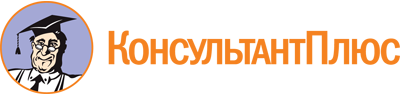 Постановление Администрации Костромской области от 11.07.2022 N 327-а
(ред. от 15.08.2022)
"О порядке определения объема и условий предоставления субсидий из областного бюджета социально ориентированным некоммерческим организациям (за исключением государственных (муниципальных) учреждений) с целью финансового обеспечения затрат, возникающих в связи с предоставлением социальных услуг в части реабилитации и абилитации, профориентации и социального сопровождения инвалидов, в том числе детей-инвалидов, детей с ограниченными возможностями здоровья (всех типов нозологий)"Документ предоставлен КонсультантПлюс

www.consultant.ru

Дата сохранения: 18.12.2022
 Список изменяющих документов(в ред. постановления администрации Костромской областиот 15.08.2022 N 408-а)Список изменяющих документов(в ред. постановления администрации Костромской областиот 15.08.2022 N 408-а)N п/п, наименование расходов (затрат)Сумма всего на год (руб.)В том числе по кварталам:В том числе по кварталам:В том числе по кварталам:В том числе по кварталам:N п/п, наименование расходов (затрат)12341.2.3....ИТОГО: